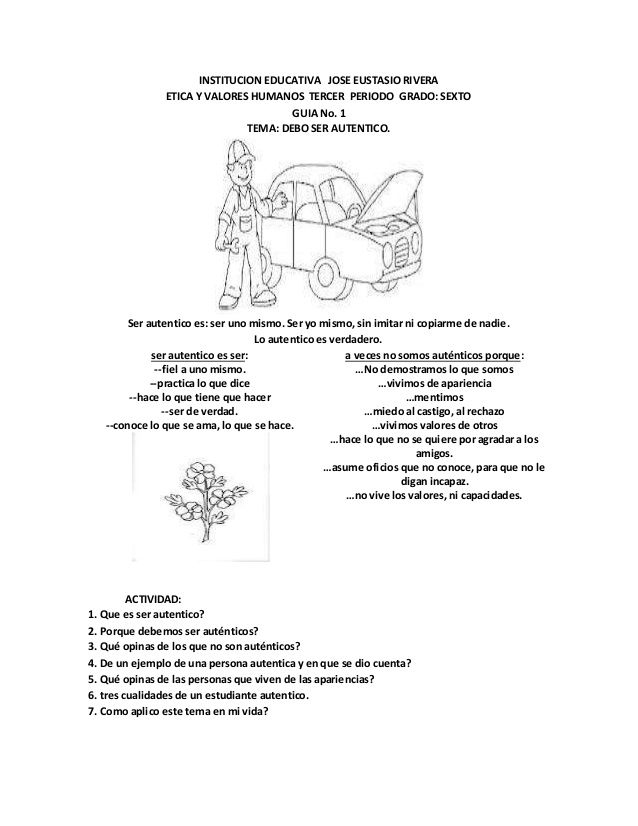 Qué significa ser una persona auténtica?Ser auténtico significa tener el valor de ser el que cada uno realmente es, en forma íntegra y sincera, sin tener en cuenta modelos externos, modas, tradiciones o creencias y aceptando todas las limitaciones y cualidades que cada uno posee.Qué necesito para ser auténtico y sobresalir?Cuida tu autoestima. Dudar de ti puede limitar tu autenticidad. ...Sé fiel a tus valores. Tu referente moral siempre debe estar al frente. ...Ten en cuenta tu crecimiento personal. ...¿Realidad o ficción? ...Acepta tus defectos. ...No simules una personalidad. ...Plantéate objetivos. ...Exprésatefclopez8—misena.edu.co